English 9 – Realistic Contemporary Fiction Genre StudyCharacters and Theme – Make Up – Review for Common Assessment 1  What is a central theme of Romiette and Julio by Sharon Draper?  How does she use characters to support this theme?  Use at least two examples from the text. Monday, October 26th – Library   Constructed Response # 2 Learning Targets:  We will demonstrate our understanding of characters in Realistic Contemporary fiction and how authors use characters to develop themes.Agenda:Pass out Common Assessment 1 Review Sheet Take out your writer’s notebooks and notes to help generate a constructed response today.Log in to My Access and answer constructed response #2: What is a central theme of Romiette and Julio?  How does the author use literary elements to develop this theme? Check to ensure your rough draft meets the requirements of the rubric: Makes a claim Has one piece evidence from the core textCited properly (Author’s Last Name Page#).Explanation of how it backs up your claimHas a second piece of evidence from the core text Cited properly (Author’s Last Name Page#).Explanation of how it backs up your claim2. Homework: Continue reading independent book, or new novel. Study for Vocabulary Quiz 10/29Common Assessment 1 – Wednesday, November 5th Tuesday, October 26th – Pd 1, 5 &6 – Library    Period 2 in Classroom  - Constructed Response # 2 Learning Targets:  We will demonstrate our understanding of characters in Realistic Contemporary fiction and how authors use characters to develop themes.Agenda: Take out your writer’s notebooks and notes to help generate a constructed response today.Log in to My Access and answer constructed response #2: What is a central theme of Romiette and Julio?  How does the author use literary elements to develop this theme? Check to ensure your rough draft meets the requirements of the rubric: Makes a claim Has one piece evidence from the core textCited properly (Author’s Last Name Page#).Explanation of how it backs up your claimHas a second piece of evidence from the core text Cited properly (Author’s Last Name Page#).Explanation of how it backs up your claim2. Pick new book, if you are finished or read independently Homework: Continue reading independent book, or new novel. Study for Vocabulary Quiz 10/29Common Assessment 1 – Wednesday, November 5th Wednesday, October 28th – No School – PSATS *Study Vocabulary and find your 10 words!! * Thursday, October 29th - Library  - Vocab Quiz 2, Creative Writing, Flex Day Agenda:Grade UpdateTake vocabulary quiz Introduce Creative Writing Assignment (due at the end of CRF unit)Time to work on Creative Writing or Finish Prompt #2 (due Friday at the beginning of the Period) Work on Revisions for CR#1 – due Monday Homework: Continue reading independent book, or new novel. Common Assessment 1 – Wednesday, November 5th Friday, October 30th – Periods 2, 5, 6 in Library Period 1 in classroom – Make Up Date/ Review for Common Assessment 1  Agenda:Vocabulary List # 3 (plus 5 of your own words) Work on Creative WritingWork on Make Up Work (see grade sheet from yesterday)Work on CR #1 Revisions Play review game for Common Assessment 1 Read your independent novel Homework: Continue reading independent book, or new novel. Common Assessment 1 – Wednesday, November 5th Vocabulary Quiz 3 – 11/20 Monday, November 2nd – Review for Common Assessment 1 Literary Terms Review Yoga Kahoot Tuesday, November 3rd – No School, Election Day Wednesday, November 4th – Common Assessment 1 Thursday, November 5th – Common Assessment 1 What is a central theme of Romiette and Julio by Sharon Draper?  How does she use setting to support this theme?  Use at least two examples from the text. Friday, November 6th – Physical SettingMonday, November 9th – Physical SettingTuesday, November 10th – Social Setting – Culture/Power Wednesday, November 11th – No School, Veteran’s Day Thursday, November 12th – Social Setting – Culture/PowerFriday, November 13th -  CR #3 – Setting & Theme  Monday, November 16th – CR# 3 – Setting & Theme Tuesday, November 17th – Vocabulary Quiz and Creative WritingGive vocabulary list 4 Vocabulary Quiz 4 = 12/7Wednesday, November 18th – Nonfiction Thursday, November 20th – Nonfiction Friday, November 21st – Conflict Monday, November 23rd – Conflict  Tuesday, November 24th – Dialogue  Monday, November 30th – DialogueTuesday, December 1st – Important Episodes  Wednesday, December 2nd – Important Episode Thursday, December 3rd – Vocabulary, Creative Writing, Flex Friday, December 4th – Two Themes, Introduce final constructed Response Monday, December 7th – CR #4 Tuesday, December 8th – CR #4 Wednesday, December 9th, - Constructed Response # 4Thursday, December 10th – Creative Writing/ Return BooksFriday, December 11th – Creative Writing Monday, December 14th – Creative Writing Tuesday, December 15th – Creative Writing Wednesday, December 16th – Creative Writing Thursday, December 17th – Mystery IntroductionFriday, December 18th – Library for Mystery Book Intro Day Monday, December 21st  - Setting – Mystery Tuesday, December 22nd – Setting – Mystery  Wednesday, December 23rd – Mystery Fun Day Homework over break:  Read Mystery Book looking for setting, characters, and plot.Constructed Response # 2What is the central theme of our Romiette and Julio?  How does the author use literary elements to develop this theme? Rubric:  1 point – Claim – Introduce a precise, knowledgeable claim that is debatable, defensible, narrow, and specific.  Establish the significance of the claim. 1 point – Evidence (Data) – FROM ROMIETTE AND JULIO - Supply sufficient relevant evidence from credible sources to fairly and thoroughly develop the claim. YOU MUST USE PROPER CITATIONS – “Direct Quote from your novel” (Author’s Last Name Page #). 1 point – Reasoning (Warrants/Backing) – Use valid reasoning to explain how the evidence leads to the claim. 1 point – Evidence (Data) – FROM Self-Selected Novel - Supply sufficient relevant evidence from credible sources to fairly and thoroughly develop the claim. YOU MUST USE PROPER CITATIONS – “Direct Quote from your novel” (Author’s Last Name Page #).  1 point – Reasoning (Warrants/Backing) – Use valid reasoning to explain how the evidence leads to the claim.		1 point – Conclusion – Provide a concluding statement or section that follows from and supports the argument presented (*This is why ___ is the most defining element DOES NOT COUNT). 1 point – Use correct grammar, spelling, and punctuation. 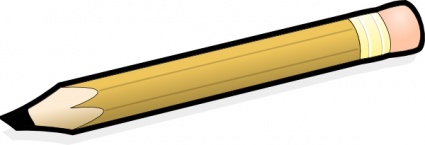 WHAT SCORE WOULD YOU GIVE YOURSELF?    _______/7WHY?INSERT TWO “CHARACTER STUDY” GRAPHIC ORGANIZERs HERE